BPJEPS AFOptions Cours Collectifs (CC) et/ou Haltérophilie, Musculation (HM)Session 2021 – 2022 (12 mois)Brevet Professionnel de la Jeunesse, de l’Education Populaire et du Sport Activités de la Forme Qu’est-ce que le BPJEPS ?Le diplôme du BPJEPS atteste de la possession des compétences professionnelles indispensables à l’exercice du métier d’animateur, de moniteur, d’éducateur sportif.Les lieux d’exercice d’activités sont divers et variés : association, club sportif, entreprise, collectivité territoriale, établissement accueillant des personnes âgées… Les publics : Enfants, adultes et séniors actifsC’est un diplôme de niveau 4 c’est-à-dire qu’il marque un équivalent à celui du Brevet Professionnel (BP), du Brevet Technicien (BT), du Baccalauréat général, professionnel ou technologique.La MENTION AFLa mention AF permet de devenir éducateur sportif des activités de la forme au sein de structures privées ou associatives (centre de remise en forme, club de fitness, centre de coaching sportif etc…)Cette mention est délivrée au titre de 2 options : Cours Collectifs et Haltérophilie, MusculationCompétences communes aux 2 options :Découverte des activités de loisir et d’animation des activités de la formeCompétences spécifiques à l’option Cours Collectifs (CC)Encadrement, initiation et conduite de cycles d’apprentissage des activités de la forme en cours collectifCompétences spécifiques à l’option Haltérophilie, Musculation (HM)Encadrement, initiation et conduite de cycles d’apprentissage en musculation, en cardio-training et en haltérophilie, jusqu’au premier niveau de compétition fédéralModalités d’entréeAvoir plus de 18 ansÊtre titulaire du PSC1 (Prévention et secours civique niveau 1) ou équivalent (SST en cours de validité)Présenter un certificat médical de non contre-indication de la pratique des « activités de la forme » datant de moins d’un an à la date de l’entrée en formation (modèle en annexe)Satisfaire aux tests d’exigences préalables (TEP) Satisfaire aux tests de sélection de l’organisme de formation (Learn&Fit)Retourner le dossier complet* avant  le 31/08/2021 pour les Tests de sélection* Dossier en annexeLIEU, DUREE, RYTHME D’ALTERNANCE, financement et contactLa formation se déroulera à :Genae Ecully, 1 avenue du bon pasteur, 69130 Ecully.DuréeLa formation dure 12 mois du 11 octobre 2021 au 28 octobre 2022. Le rythme d’alternance est de 2,5 jours par semaine en organisme de formation (Mercredi matin, Jeudi & Vendredi) et le reste du temps en structure d’accueil. (sous réserve de l’évolution de la crise sanitaire actuelle)FinancementDe nombreuses aides et contrats existent pour financer votre formation, contactez-nous pour plus d’informations ou pour obtenir un devis.ContactResponsable de Formation : Loïc DISCHAMPS-PERRIERMail : loic.dischamps@genaeclub.comTel : 06-21-62-49-40Site web : https://www.learnandfit.com/CONTENU DE FORMATIONLes activités conduites par les personnes titulaires du BPJEPS AF Options CC et/ou HM sont organisées autour de 2 axes :Conduire un projet d’animationConduire un projet d’animation, de découverte, de perfectionnement et/ou d’initiation en encadrant des activités physiques visant le maintien, l’entretien, le développement de la condition physique et le développement psychomoteur tout en assurant la protection des pratiquants et des tiers.Participer à la vie, à l’organisation et à la gestion de la structureL’éducateur sportif BPJEPS AF participe au fonctionnement, à la gestion et au développement de la structure et des responsabilités qui lui sont confiées compte tenu des publics visés.Pour valider son diplôme, le stagiaire BPJEPS AF devra mettre en avant l’acquisition de ses compétences en validant les 4 Unités Capitalisables (UC) :UC1 : Encadrer tout public dans tout lieu et toute structureCommuniquer dans les situations de la vie professionnellePrendre en compte les caractéristiques des publics dans leurs environnements dans une démarche d’éducation de citoyennetéContribuer au fonctionnement de la structureUC2 : Mettre en œuvre un projet d’animation s’inscrivant dans le projet de la structureConcevoir, conduire et évaluer un projet d’animation UC 3 : Concevoir une séance, un cycle d’animation ou d’apprentissage dans le champ des AFConcevoir, conduire et évaluer la séance, le cycle d’animation ou d’apprentissageUC 4 a : Mobiliser les techniques de la mention des « Activités de la forme » pour mettre en œuvre une séance ou un cycle d’apprentissage dans l’option « Cours Collectifs ». UC 4 b : Mobiliser les techniques de la mention des « Activités de la forme » pour mettre en œuvre une séance ou un cycle d’apprentissage jusqu’au 1er niveau de compétition fédérale dans l’option « Haltérophilie, Musculation »Conduire une séance ou un cycle en utilisant des techniquesMaîtriser et faire appliquer les règlements Garantir les conditions de pratique en sécuritéLES TESTS D’EXIGENCES PREALABLESVous devez vous inscrire directement auprès du CREPS, sur leur site : https://tep-region.creps-rhonealpes.sports.gouv.fr/activites-de-la-formeLes exigences préalables ont pour but de vérifier les capacités du candidat à suivre le cursus de formation et lui permettre d’accéder à la spécialité « AF option CC et/ou HM » du brevet professionnel de la jeunesse, de l’éducation populaire et du sport.L’attestation liée aux exigences préalables d’entrée en formation de la mention « AF » est délivrée par un expert désigné par le directeur régional de la jeunesse, des sports et de la vie associative, et présent à l’occasion des épreuves mises en œuvre.Les tests liés aux exigences préalables avant l’entrée en formation : ces tests régis comme dit précédemment sont donc harmonisés pour l’ensemble des organismes de formation portant des habilitations en BP JEPS AF.Tests techniques d’entrée en formation pour l’option « Cours Collectifs » :Epreuve n° 1 : Test navette « Luc Léger » : palier 7 (réalisé) pour les femmes et palier 9 (réalisé) pour les hommes.Epreuve n° 2 : Le(la) candidat(e) réalise une épreuve de démonstration technique de 60 minutes au total, comprenant dix minutes d’échauffement collectif, vingt minutes de passage en STEP à un rythme de 128 à 132 battements par minute dont deux minutes de retour au calme, vingt minutes de passage en renforcement musculaire, 10 minutes de retour au calme sur 5 étirements. Le (la) candidat(e) reproduit les éléments techniques simples, ajuste sa prestation en fonction d’indications verbales ou gestuelles données. Il/elle est capable de mémoriser et de reproduire un enchaînement simple. La trame des enchaînements de l’épreuve n°2 est présentée ci-après.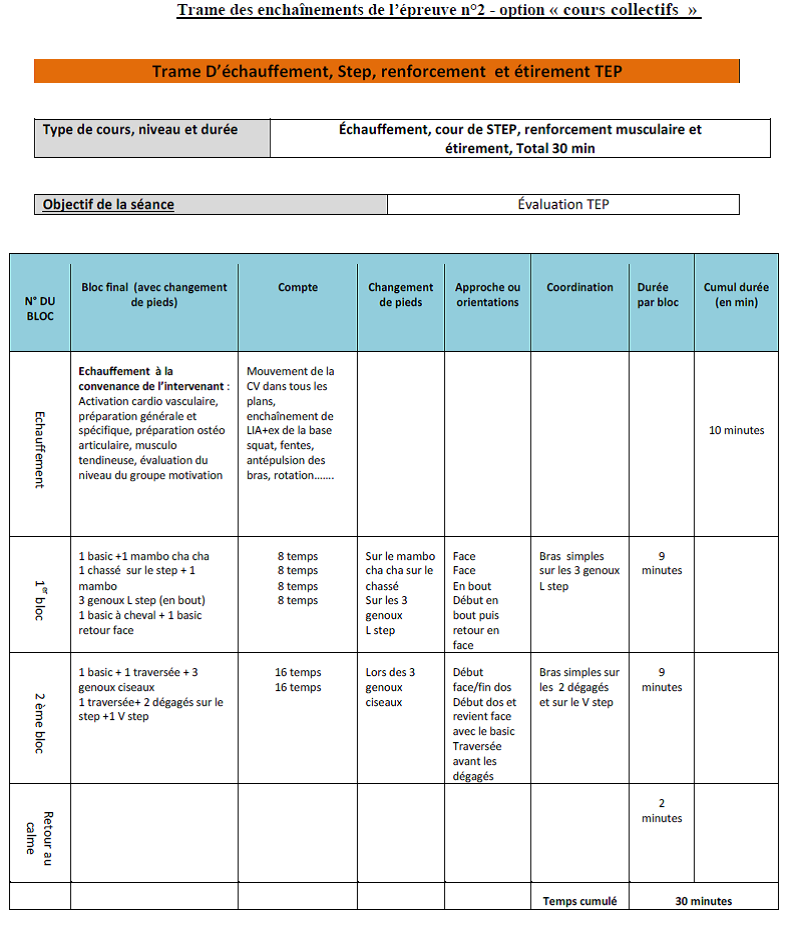 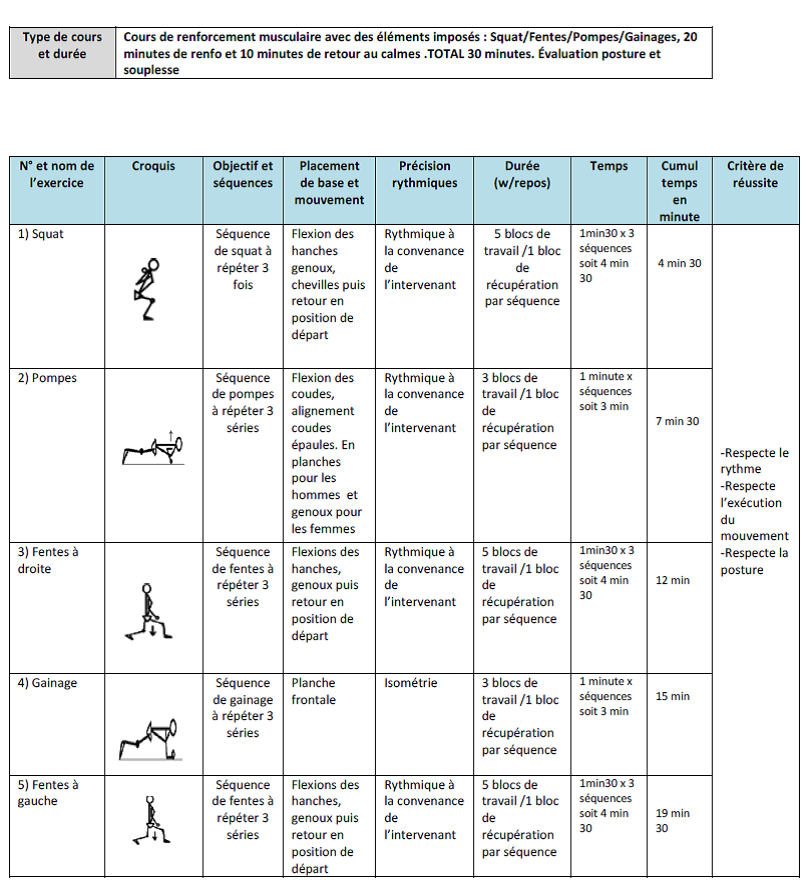 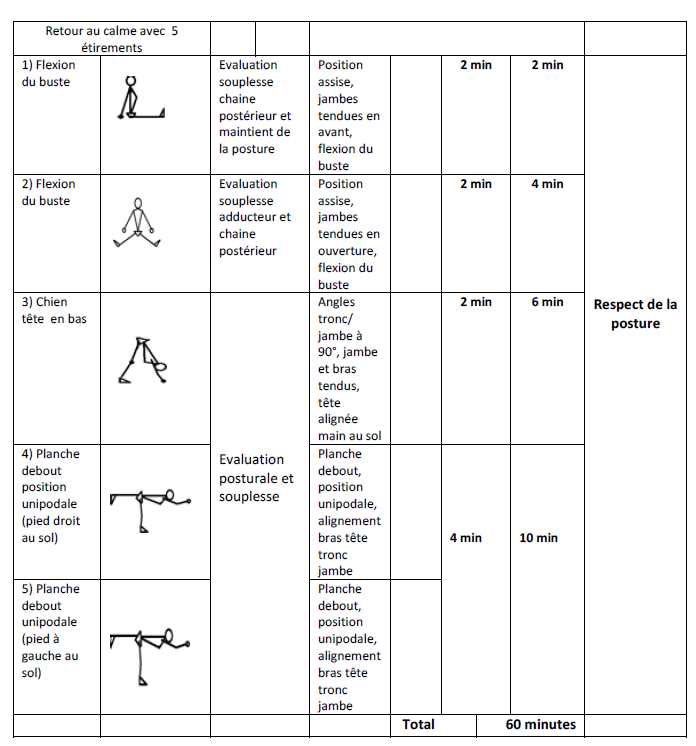 Tests techniques d’entrée en formation pour l’option « haltérophilie, musculation » :Epreuve n° 1 : Test navette « Luc Léger » : palier 7 (réalisé) pour les femmes et palier 9 (réalisé) pour les hommes.Epreuve n° 2 : Le (la) candidat(e) réalise une épreuve de démonstration technique composée des exercices figurant dans le tableau suivant :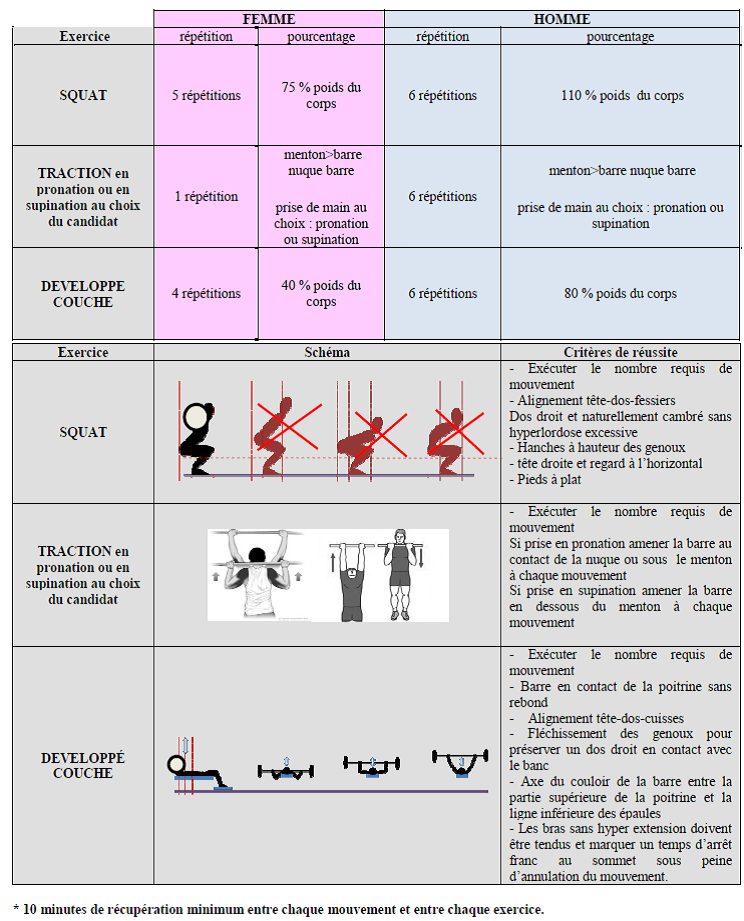 LES TESTS DE SELECTION DE L’ORGANISME DE FORMATIONPour valider l’entrée définitive du candidat en formation, des tests de sélection seront organisés par l’organisme de formation le 9 Septembre 2021 à Genae Ecully, 1 Avenue du Bon Pasteur, 69130 Écully. (sous réserve de l’évolution de la crise sanitaire actuelle)Les modalitésLa capacité d’accueil de jeunes à pouvoir rentrer en formation sera limitée à 20 stagiaires. Seuls les candidats titulaires des TEP pourront accéder aux tests de sélection. Dans le cas où le nombre de candidats retenus aux tests de sélection serait supérieur au nombre de places disponibles, la priorité d’entrée en formation se fera selon l’ordre des critères ci-dessous :Etre titulaire ou avoir une promesse de contrat de travail en alternance (contrat de professionnalisation ou emploi d’avenir à 35h) ou un financement ainsi qu’une structure d’accueil.Obtention des meilleures annotations entre les candidats dans les épreuves ci-dessous :Les épreuvesDans la réalisation des épreuves, plusieurs éléments ont été pris en compte : La dimension scolaire : l’épreuve écrite permet de voir la faculté du candidat à comprendre un sujet, l’analyser et à retranscrire les thèmes principaux. La dimension humaine : Discussion autour des motivations du candidat, de son projet post-formation et de sa connaissance du métier d’éducateur sportif. Bien que court, cet échange reflète des éléments de personnalité adaptés ou non à l’environnement professionnel.Un écrit de 1h : L’objectif n’est pas de mettre en difficulté le stagiaire, mais d’évaluer sa capacité d’analyse et de synthèse. Cet écrit sera sous la forme d’une analyse de texte ou d’un résumé. Cela permet aussi de voir la capacité de concentration sur une durée d’évaluation théorique. Les compétences à évaluer : Capacité à s’exprimer par écrit : construction de phrasesCapacité à rédiger sans fautes d’orthographeCapacité à utiliser un vocabulaire adaptéCapacité à retranscrire les idées principales par écrit : compréhension du texteExposé de l’écrit : durée 10 minutesCet exposé vise à évaluer la capacité du future stagiaire à transmettre un savoir de manière verbale, soit les compétences à : S’exprimer oralement de manière claire et conciseOrganiser et structurer ses proposArgumenter sa réflexionUn entretien individuel : durée 10 minutesCet entretien vise à identifier les motivations qui amènent le stagiaire à vouloir entrer dans cette formation. Les critères retenus pour l’évaluation :Présentation du projet professionnel. Connaissance de la formation, de l’école et du cursusGrille de l’entretien individuel :ANNEXEDOSSIER D’INSCRIPTIONSession BPJEPS AF du 11/10/2021 au 28/10/2022DOSSIER A RETOURNER COMPLET PAR MAIL : loic.dischamps@genaeclub.com Je soussigné(e) NOM : ……………………………………………..     Prénom : 	…. NOM d’USAGE: ............................................................. Nat. : .................................................. Sexe : ………… Date et lieu de naissance : ………………………………………………………….………………….. Dép. de naissance : …………….. Adresse permanente : ………..…………………………………………………………………………………………………………………………. Tél : ……………………………………………………..   Courriel : …………………………………………………………………………………….Sollicite MON INSCRIPTION A LA FORMATION BPJEPS  "mention" AF  - "option" CC      HMPièces à renvoyer avant le 31/08/2021La présente demande d'inscription complétée d’une photographie Une photocopie d’une pièce d’identité en cours de validité (carte nationale d'identité, livret de famille, passeport, extrait d'acte de naissance)Présenter un certificat médical de non contre-indication de la pratique des « activités de la forme » datant de moins d’un an à la date de l’entrée en formation Une photocopie du P.S.C. 1 (ou A.F.P.S. – B.N.S. – S.S.T.)Les copies de l’attestation de recensement et du certificat individuel de participation à la journée défense et citoyennetéLa ou les attestations justifiant de la satisfaction aux exigences préalablesLes pièces justifiant des dispenses et équivalences de droit Un virement de 50€ de frais d’inscription à la formation (RIB en p15) Fait à ………………….………………………...le……………………………………………….          Signature du candidatCERTIFICAT MÉDICALJe soussigné(e) 	Docteur en Médecine,certifie avoir examiné ce jour,Mme - Melle - M. 	et avoir constaté que l’intéressé(e) ne présente pas de contre-indication à la pratique et à l’encadrement des ACTIVITES DE LA FORME.Fait à ................................,le ......................................Signature et cachet obligatoire : 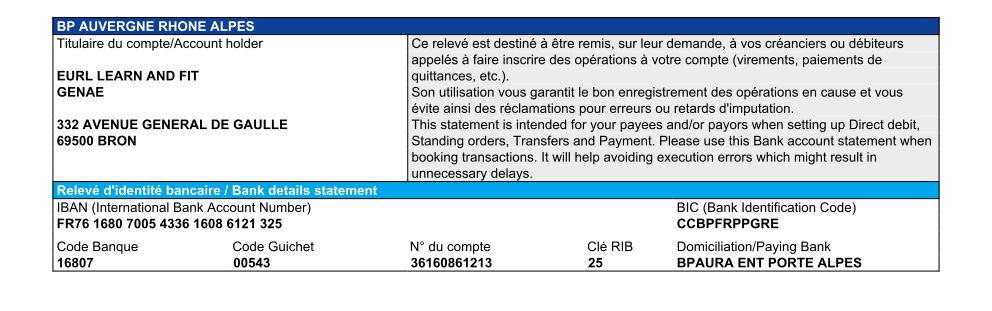 QU’EST-CE QUE LE BPJEPS ?……………………………………………………........2LA SPECIALITE AF…………………………………………………………………….2MODALITES D’ENTREE…………………………………………………………………..2LIEU, DUREE, RYTHME D’ALTERNANCE, FINANCEMENT ET CONTACT……….3CONTENU DE LA FORMATION………………………………………………………….3LES TESTS D’EXIGENCES PREALABLES……………………………………………5LES TESTS DE SELECTION DE L’ORGANISME DE FORMATION………………..11ANNEXE : DOSSIER D’INSCRIPTION SESSION 2021 – 2022……………………...14Savoir être et savoirs012Présentation/ Tenue vestimentairePosture et gestesDynamismeExpression oraleMotivationsConnaissance de soi/ du métierConnaissance de l’environnementConnaissance de la formation BP JEPSProjet professionnel cohérent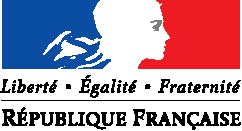 Direction régionale et départementale de la jeunesse, des sports et de la cohésion sociale Auvergne-Rhône-AlpesDOSSIER CANDIDATB.P.J.E.P.S AF Option CC & HMPhotographie(à coller)Cadre réservé à l’Organisme de FormationCadre réservé à l’Organisme de FormationDossier d’inscription aux TEPPièces vérifiées et dossier certifié complet                         OUI                        NONFait à ……....................…... le…………..…………Dossier d’inscription à la formationPièces vérifiées et dossier certifié complet                         OUI                        NONFait à ……....................…... le…………..…………